‘MEET THE SUPPLIERS’ EXHIBITION 2014
SWANSEA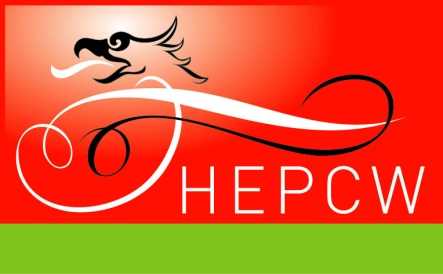 The Higher Education Purchasing Consortium, Wales is pleased to announce that it is hosting an Exhibition for current contracted suppliers at:Swansea University – Sports Hall, Dept., of Sport & Physical Recreation Sketty Lane, Swansea, SA2 8PPon Thursday 10 April 2014, from 10.30 a.m., to 2.30 p.m.Exhibitors will be approved suppliers from a wide range of products and services, including Catering, Office Products, Audio Visual, Laboratory, Information Technology, Travel and Furniture. There will also be a Treasure Hunt with excellent prizes and a buffet at lunchtime.NOTE – We will also be providing a regular bus service to transport visitors between SMU and Singleton Park Campus to the venue   (see timetable below)An ideal opportunity to update your knowledge on contracts & suppliers, discuss issues, or just put faces to names.** First 100 to register via email (hepcw@wales.ac.uk) or with Reception on arrival will receive a 4GB Memory Stick and a long handled, re-useable cotton bag to carry your collected promotional material **EVERYONE IS WELCOME – TELL YOUR COLLEAGUES!
NOTE – The floor of the gym will be covered, but it will be appreciated if you can refrain from wearing any type of shoe that may cause damage, e.g., stiletto heels, blades, studs, mouldies, etc.
HEPCW SUPPLIER EXHIBITION, THURSDAY 10 APRIL, 2014HEPCW SUPPLIER EXHIBITION, THURSDAY 10 APRIL, 2014HEPCW SUPPLIER EXHIBITION, THURSDAY 10 APRIL, 2014HEPCW SUPPLIER EXHIBITION, THURSDAY 10 APRIL, 2014HEPCW SUPPLIER EXHIBITION, THURSDAY 10 APRIL, 2014HEPCW SUPPLIER EXHIBITION, THURSDAY 10 APRIL, 2014HEPCW SUPPLIER EXHIBITION, THURSDAY 10 APRIL, 2014Swansea University – Sports Hall, Dept., of Sport & Physical Recreation,Swansea University – Sports Hall, Dept., of Sport & Physical Recreation,Swansea University – Sports Hall, Dept., of Sport & Physical Recreation,Swansea University – Sports Hall, Dept., of Sport & Physical Recreation,Swansea University – Sports Hall, Dept., of Sport & Physical Recreation,Swansea University – Sports Hall, Dept., of Sport & Physical Recreation,Swansea University – Sports Hall, Dept., of Sport & Physical Recreation,Sketty Lane, Swansea, SA2 8PPBRIGGS COACHESSketty Lane, Swansea, SA2 8PPBRIGGS COACHESSketty Lane, Swansea, SA2 8PPBRIGGS COACHESSketty Lane, Swansea, SA2 8PPBRIGGS COACHESSketty Lane, Swansea, SA2 8PPBRIGGS COACHESSketty Lane, Swansea, SA2 8PPBRIGGS COACHESSketty Lane, Swansea, SA2 8PPBRIGGS COACHESBUS SERVICE TIMETABLEBUS SERVICE TIMETABLEBUS SERVICE TIMETABLEBUS SERVICE TIMETABLEBUS SERVICE TIMETABLEBUS SERVICE TIMETABLEBUS SERVICE TIMETABLEOutside Mount PleasantOutside Townhill CampusNational PoolFulton house10.00 am10.10 am10.20 am10.30 am11.00 am10.50 am10.40 am11.10 am11.20 am11.30 pm12 Midday11.50 am11.40 am12.10 pm12.20 pm12.30 pm1.00 pm12.50 pm12.40 pm1.10 pm1.20pm1.30 pm2.00 pm1.50 pm1.40 pm2.10 pm2.20 pm2.30 pm3.00 pm2.50 pm2.40 pmJust follow the arrows from start to finish.Just follow the arrows from start to finish.Just follow the arrows from start to finish.As you can see by the timetable, we will be dropping off visitors at the National PoolAs you can see by the timetable, we will be dropping off visitors at the National PoolAs you can see by the timetable, we will be dropping off visitors at the National PoolAs you can see by the timetable, we will be dropping off visitors at the National PoolAs you can see by the timetable, we will be dropping off visitors at the National PoolAs you can see by the timetable, we will be dropping off visitors at the National Poolfirst so you have more time at the exhibition, we will then go to Fulton house tofirst so you have more time at the exhibition, we will then go to Fulton house tofirst so you have more time at the exhibition, we will then go to Fulton house tofirst so you have more time at the exhibition, we will then go to Fulton house tofirst so you have more time at the exhibition, we will then go to Fulton house tofirst so you have more time at the exhibition, we will then go to Fulton house topick up and then drop straight off at the National Pool. pick up and then drop straight off at the National Pool. pick up and then drop straight off at the National Pool. pick up and then drop straight off at the National Pool. pick up and then drop straight off at the National Pool. pick up and then drop straight off at the National Pool. 